       ANNUAL PEDAGOGICAL PLAN 2022-202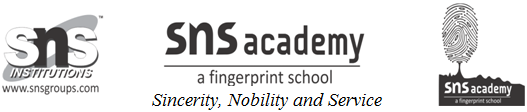 Teacher: Mrs. Nithya Prakash                     Grade:  V                      SUBJECT: EnglishMONTHTOPICNo of Periods AvailableCFC/SCD PROJECT/ACTIVITYICT/ART INTEGRATIONCOMPLETED BY(DATE)JUNE1.The True Story of Smokey BearGrammar – SentenceNounsAdverbs124LSRWStory Telling 30.06.22JULY 2. ABC - Poem3.Okuni – Nushi, the Kind Japanese FairyGrammar-PronounsAdjectives208LSRWPicture descriptionFamous personalities (Drawing)30.07.22AUGUST4. We Will Walk5. The Table and the Chair (Poem) Grammar- Modals Articles248LSRWFamous Indian PersonalityWord Game30.08.22SEPTEMBER6.Monday Mornings7. Sleek and Slim on the Global Rim8.Coromendel Fisher(Poem)Grammar-PrepositionAdverb204LSRWDiary EntryPreparing route maps30.09.22OCTOBER1.Tell a Tale2. The Laburnum(Poem)Grammar -Verb248LSRWDifferent Types of TreesMaking different types of trees in paper29.10.22NOVEMBER3.Selekana and the River Goddess4.Imprints of ArtistsGrammar -Prepositions248LSRWBook ReviewDimension( Paper)20.11.22December5.Grandfather’s holiday (Poem)Grammar - Voice85LSRWFormal Letter writing Making a Greeting Card14.12.22JANUARY6.Grandfather Fights an Ostrich7.Stamp CollectingGrammar –Speech248LSRWStamp CollectingFlightless birds30.01.23FEBURARYMARCH 8. The Platypus (Poem)Grammar – RevisionFinal Exam106LSRWPoetry WritingKnowing Sea Creatures29.2.23